Identifying Gaming Disorders by Ontology: A Nationally Representative Registered Report[Stage 1, v]Veli-Matti Karhulahti1*,Jukka Vahlo1,Marcel Martončik2,Matti Munukka1,Raine Koskimaa1,Mikaela von Bonsdorff11 University of Jyväskylä, Jyväskylä, Finland2 University of Prešov, Prešov, Slovakia2 Institute of Social Sciences, CSPS SAS, Slovakia * Corresponding author, vmmkar@utu.fiAuthor Noteversion .0, ..202. This paper has not been peer reviewed.Word count: (excluding abstract and references)
Appendix 1: Pilot Appendix 2: Research questions and hypotheses Materials: https://osf.io/6fqm5/ AbstractGaming-related health problems have been researched since the 1980snumerous different “ontologies” as reference systems, from self-assessed “game addiction” to “pathological gambling” (in the DSM-IV), “internet gaming disorder” (in the 3rd section of the DSM-5) and most recently “gaming disorder” (in the ICD-11). The differences have not been studied explicitly, however. In this registered report, we ask: how do screening instruments that derive from different ontologi differ in identifying  By using four screening instruments, each of which represent a different ontological basis, we provide a nationally representative (N=8000) comparative “gaming disorder” prevalence (in Finland) and test three hypotheses concerning the possible multiplicity of the construct, which is currently discussed as a single “gaming disorder” in medical and scholarly domains. IntroductionA lot of scientific effort has recently been invested in studying the relationship between technology use and wellbeing. A key theme in this research are the suggested mental disorders related to technology use, which outside diagnostic manuals are often discussed as “addictions,” such as “social media addiction” At the time of writing, one technology-related disorder has received approval from the World Health Organization (WHO): in 2019, “gaming disorder” was confirmed to be included in the International Classification of Diseases (ICD-11) as a disorder due to addictive behaviors. Unlike the WHO, the American Psychiatric Association (APA) decided not to include such disorders in their Diagnostic and Statistical Manual of Mental Disorders (DSM-5), the literature “suffers from a lack of a standard definition from which to derive prevalence data [and] understanding of the natural histories of cases” (APA 2013, p. 796). “nternet gaming disorder” was listed in the third section of DSM-5 as needing more research.Despite “gaming disorder” now being part of the ICD-11, the problems addressed by the APA—how to identify and epidemiologically measure those with clinically significant problems—remain debated. A recent review of English screening instruments found 32 unique scales (King et al. 2020), and the scholars concluded five of them—including GAS7 (Game Addiction Scale: Lemmens et al. 2009) and IGDT10 (Internet Gaming Disorder Test: Király et al. 2017)—to have high evidential support.  later review found the prevalence rates of these five instruments rang from less than 1% to more than 14% (Stevens et al. 2020). Despite scholars’ continuous attempts to make sophisticated epidemiological estimations, the fundamental problem remains unsolved: with at least 32 English screening tools that derive from diverse ontological grounds, what varies may not only be the prevalence rates, but also the constructs that are being measured. For instance, GAS7 is based o pathological gambling in the DSM-IV (seven symptoms four of which must be ), whereas IGDT10 is based on “internet gaming disorder” in the DSM-5 (nine symptoms five of which must be ). After “gaming disorder” was confirmed to be included in the ICD-11, new instruments rely on the WHO’s ontology: three novel criteria that must all be met for a diagnosis.. ur research question is:RQ: How do screening instruments that derive from different ontological understandings differ in identifying groups?The research question is investigated from three perspectives—prevalence, , and health—which form three sub research questions. RQ-A: How do screening instruments that derive from separate ontological understandings differ in their prevalence rates?RQ-B: How do screening instruments that derive from separate ontological understandings differ in who they identify? RQ-C: How do screening instruments that derive from separate ontological understandings differ in the health of their identified groups?To formulate hypotheses, we carried out a pilot (=1000) by using four screening instruments separate ontological foundations.GAS7 (Lemmens et al. 2009): based on pathological gambling in the DSM-IV.IGDT10 (Király et al. 2017): based on “internet gaming disorder” in the DSM-5.GDT (Pontes et al. 2019): based on “gaming disorder” in the ICD-11.THL1 (Salonen & Raisamo 2015): based on elf-assessed gaming problems.Whereas all the above instruments measure , the discrepancies in the above-cited literature imply that the construct(s) being measured might not be a single entity, but plural. Although our methods cannot investigate the clinical or nature of these potentially multiple constructs, we can seek evidence for the multiplicity of the measured construct(s). , we use “constructs” as references to those latent entities, which are shared by the (expectedly) different four groups identified by each of the four instruments, respectively. Accordingly, our study will pursue evidence for an improved conceptual organization of what the ICD-11 and many scholars today refer to as a single construct, “gaming disorder.”he current epidemiological and historical understandings of “gaming disorder” are based on a long lineage of research throughout which multiple  have been treated as one and the same construct. In practice, studies on the literal “gaming disorder” (by the ICD-11) draw from the literature on “internet gaming disorder” (in the DSM-5), which in turn was built on studies on “gaming addiction” (pathological gambling in the DSM-IV) and others, such as “problem gaming” that vary in their ontology by each study and research team. Sound evidence for this issue are the epidemiological reviews, which systematically mix gambling-based (DSM-IV), internet-based (DSM-5), general (ICD-11), and other ontologically diverse findings of (e.g., Stevens et al. 2020). If we find evidence for four instrumentsto be similar in how they operate, this support the single-construct idea of “gaming disorder” (which may manifest in many ways, Figure 1). If the instruments differ in how they operate, this indicate that efforts toward assessing the clinical relevance of multiple constructs (Figure 2). 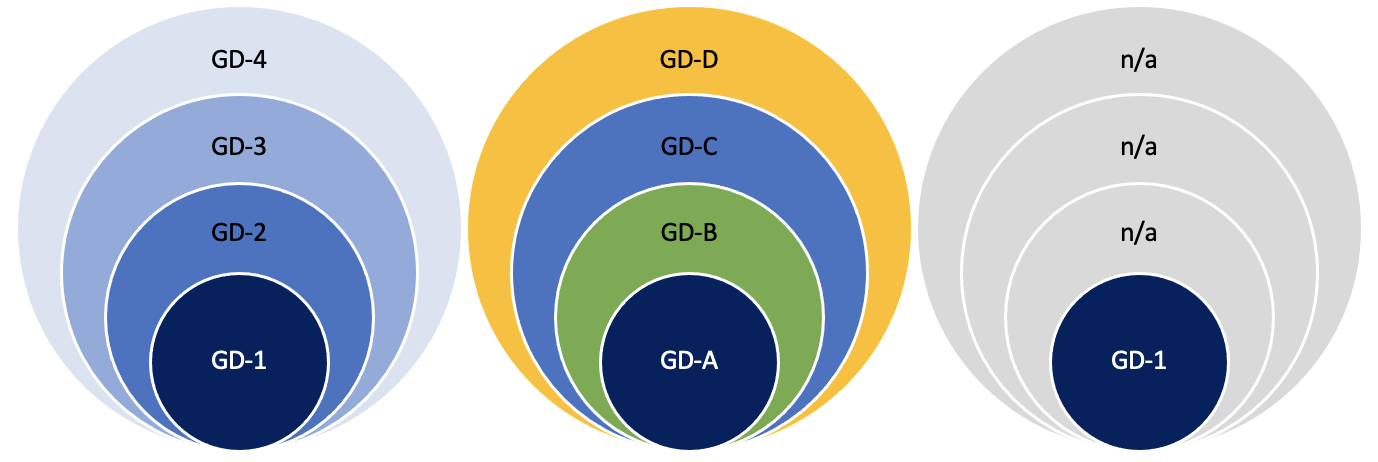 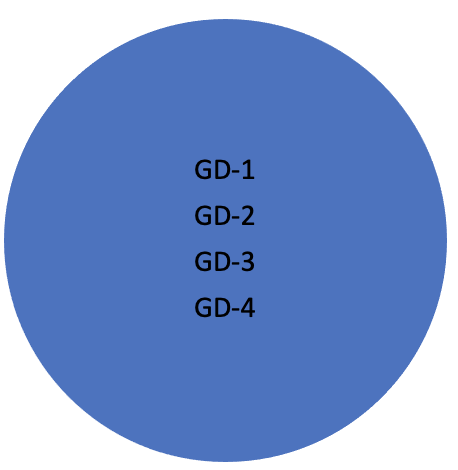 Figure 1. Four scenarios where  screening instruments identify overlapping groups. On the left: a scenario where four screening instruments identify four different sized groups and they all capture the same construct on different severity levels (e.g. GD-1: severe, GD-4: problems). Left middle: a scenario where four screening instruments identify four different sized groups and they all capture different domains of the construct (e.g., GD-A: mental health problems, GD-B: physical health problems, GD-C: social health problems, GD-D: other problems). Right middle: a scenario where four screening instruments identify four different sized groups of which one (e.g., GD-1: “gaming disorder” with mixed health problems, other identified groups not related health problems). On the right: a perfect scenario where four screening instruments identify one and the same group. he  are not exhaustive, and the identified groups need not overlap.Based on the recurring findings that show prevalence rates of  to vary along with the instruments (e.g. Stevens et al. 2020), we expect our ontologically distinct instruments to produce meaningfully different prevalence rates (Appendix 1).H1:  We expect the ICD-11 and DSM-5 based “gaming disorder” prevalence rates to be lower than the DSM-IV and elf-assessment based prevalence rates.The prevalence rate tells us how many people are identified, but it tells little about —who are identified. In practice, two identical prevalence rates could identify two entirely different groups of people. or instance, Starcevic and colleagues (2020) assessed 100 individuals who sought treatment for  and found 36 me both “gaming disorder” and “internet gaming disorder” criteria, 25 met only the latter. Likewise, Ko and colleagues (2020) carried out diagnostic interviews with 69 individuals who met the “internet gaming disorder” criteria and found 44 of them also me the “gaming disorder” criteria (cf. Figure 1). We did not find  studies between “game addiction” (DSM-IV pathological gambling based) and the later “internet gaming disorder” (DSM-5) and “gaming disorder” (ICD-11), however, our pilot data indicated that the latter two also meet the DSM-IV criteria. We hence expect three  instruments to identify similarly overlapping groups.  overlap is reported exploratively. H2: We expect ICD-11, DSM-5, DSM-IV based “gaming disorders” to overlap. Those who meet the ICD-11 criteria also meet the DSM-5 criteria, and both above additionally meet the DSM-IV criteria.Finally, we are interested in whether some groups are healthier than others. Because “gaming disorder” is a mental disorder, we expect those identified by related screening tools to have lower mental health scores than the population. Previous findings also imply similar patterns regard physical health (Puolitaival et al., 2020). Due to the small prevalence rates acquired in our pilot study (Appendix 1), we expect not to have sufficient power to health and at Stage 2 hus we set a hypothesis . H3: We expect those with DSM-IV and elf-assessment based “gaming disorders” to have (equally) lower health in comparison to the general population.MethodsThis study received a positive appraisal from the Human Sciences and Ethics Committee of the University of Jyväskylä in 2021. The research will be carried out according to the Finnish National Board on Research Integrity guidelines and the Helsinki Declaration with its later amendments. A pilot study was carried out to set hypotheses (Appendix 1).DesignWe will collect a Finnish survey sample (N=8000) by using the services of Bilendi. The sample will be representative of the Finnish population by gender and region (four regions in Finland) between ages 16 and 65.H1. Among adolescents, have been found to be than in older groups (e.g., Stevens et al. 2020). Due to the upcoming sample including individuals younger than 18, we expect our adult pilot data prevalence rates to be lower than the ones we will receive next. We have no reason to believe this to notably influence the ratios between the prevalence rates of the four instruments. e expect the differences between the prevalence rates to cohere with those in the pilot (Table 1 in Appendix 1) so that the proportions identified by ICD-11 and the DSM-5 based instruments are meaningfully smaller than those identified by DSM-IV and elf-assessment based instruments.To test the hypotheses, we use an interval-based method, as described in Dienes (2021). We set the H0 (null corroboration) to the lower bound of 95% CI in the smallest obtained prevalence rate and the H1 acceptance region twice above the upper bound of 95% CI in that prevalence rate. The range between these intervals represents an inconclusive . If the 95% confidence intervals of the H1a–d effects (differences between prevalence rates) overlap mainly with the H0 or the H1 interval, the hypotheses are corroborated, respectively. If the 95% confidence intervals of the effects (differences between prevalence rates) overlap mainly with the , will be corroborated. H1a–d corroborations would support the position that ICD-11 and DSM-5 based constructs differ from DSM-IV and elf-assess gaming problem constructs in terms of prevalence. Due to lacking pilot support for ICD-11 and DSM-5 prevalence differences, we do not set a hypothesis regarding them but report that exploratively. If H0 is corroborated one or more times, this would support the position that the DSM-IV and/or elf-assessment based gaming problem constructs are similar to ICD-11 and/or DSM-5, prevalence-wise.H2. From previous studies, we found only ICD-11 and DSM-5 based gaming-related health problems analyzed comparatively. These studies found 60% (Starcevic et al. 2020) and 64% (Ko et al. 2020) of “internet gaming disorder” (DSM-5) patients also meeting the “gaming disorder” (ICD-11) criteria, and all the latter meeting all the former. Our pilot found no overlap between the individuals in the and groups. The conflict could be explained by our pilot sample size (Figure A in Appendix 1). It is also known that the content differences between the available screening instruments are large (Karhulahti et al. 2021), thus some of these discrepancies could be explained by the properties of GDT and IGDT10. We thus follow the literature in our hypotheses, in addition to which we expect both the and groups to meet the cutoff, based on the pilot data P(|)≈1 and P(+|)≈1. Because mischievous responding, among similar biases, is a known problem in survey research, we control Type 2 error. In gaming research, Przybylski (2016) found mischievous responding alone to account for up to 2.27% of respondents, indicating that among those who will meet criteria (N=8000x0.2≈16), a false response is not unlikely to occur. Therefore, we allow variation by the lower bound of the binomial probability 50% confidence interval for the conditional probability P=1 (n=16/16; 0.917, 1). This control allows, for example, one criteria meeting respondent to not meet the criteria without undermining the hypothesis (in the example of =16; 0.917, 1). If the obtained sample of  meets P(|)>0.917, we consider H2a corroborated and this as evidence for the ICD-11 and DSM-5 based constructs to . For possible null testing, we set the binomial probability confidence interval at 95% for the conditional probability P=1 (n=16/16; 0.794, 1). If the sample of GDT participants meets P(|)<0.794, we consider H0 corroborated and this as evidence for the ICD-11 and DSM-5 based constructs to be different . e repeat the process with the same logic regarding – and –. Empirical support for can mean that the constructs consist of similar health problems (of different degree), different kinds of health problems, or no health problems (Figure 1). Empirical support for can mean that the constructs are partially or entirely different (Figure 2).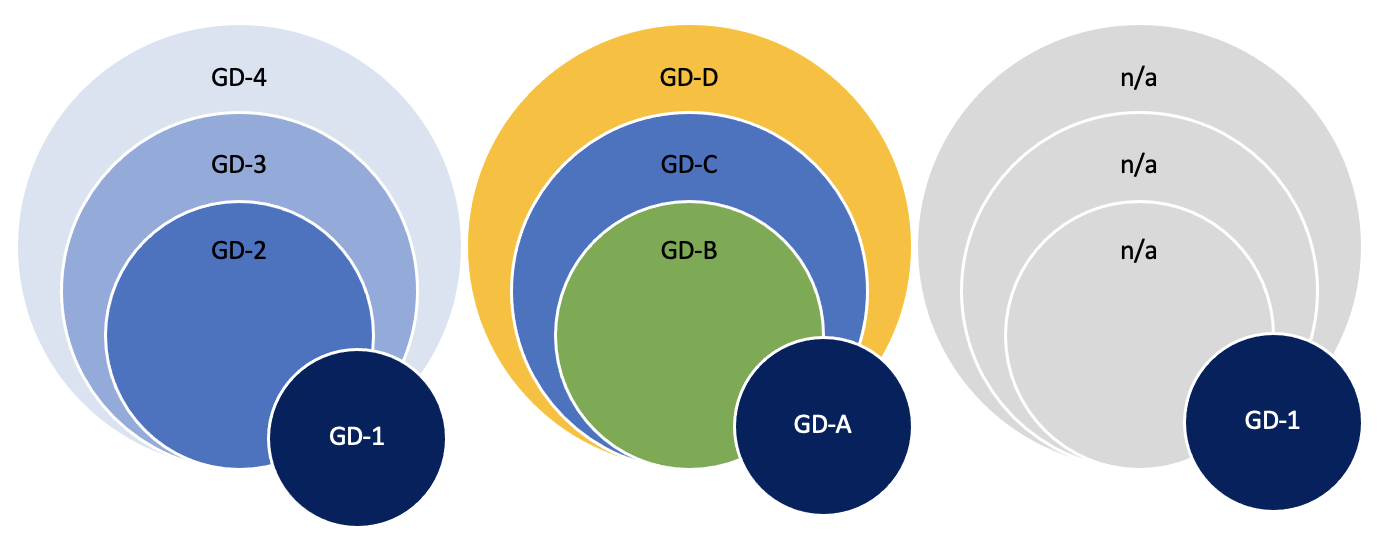 Figure 2. Three scenarios where one screening instrument identifies a group with marginal overlap.H3. We will apply GPH-2 and GMH-2 (Hays et al. 2017) for investigating general physical and mental health. The United States based reference values for physical health are 42–50 (good) and 35–41 (fair); for mental health, the values are 40–48 (good) and 28–40 (fair) (PROMIS 2021; Hays et al. 2015). When measured with GPH-2, the Finnish working population had the mean value of 44.2 whereas the value for the individuals  had 42.5. With GMH-2, the values were 47.0 for the general working population and 44.5 for the  group. A one-way analysis of variance (ANOVA) test showed that there was a statistically significant difference between both physical health . ven small effects can be relevant if adverse health scenarios prolong over multiple years (Funder & Ozer 2019) ence, we set our smallest effect size of interest to d=0.22 ). If either the mental or physical health of the and groups are significantly (d≥0.22 at alpha 0.0125) lower than those of the general population, we consider H3ab corroborated. If corroborated, we consider that as theoretical evidence for the elf-assess or DSM-IV  to lower health. If neither mental nor physical effects are significant or below d=.22, we consider H3a/H3b not supported and continue with equivalence testing to assess null support.e assess the difference between the and .  would be evidence for construct similarity, health-wise.Sampling planThe data will be collected with Bilendi. The goal is to recruit 8000 respondents as nationally representative of gender region, age 16–65). e include two control questions (Oppenheimer et al. 2009) in the survey and remove those responses that fail both. articipants who report not having played videogames within the past six months will not fill out  instruments, and they will be considered not . The order of the screening instruments will be randomized.H1. Our sample size calculation for the estimated prevalence rates is based on precision rather than power (see Rothman & Greenland, 2018). We calculated the required sample size of 7668 participants based on the 95% confidence interval around the point estimate 0.2, which corresponds  the in the pilot.  N=8000  a rational sample size for precise prevalence analysis and comparison.H2. The sample size is derived from H1.H3. The sample size requirement for H3 is based on power analysis for the Welch t-test (one-sided). For the desired power level of 0.9, alpha set to 0.025 (using multiple comparison correction), and the expected sizes of the group (=712; 8.9%=; .%) when the target sample size is N=8000, we have power to reliably detect d=0.1 and d=0., respectively. If will be smaller than the one needed to detect the observed effect, we will not make inferences in H3b unless the upper bound of the effect’s confidence interval does not exceed (which would support an uninteresting effect).The code of is available at: https://osf.io/6fqm5/ Analysis planH1. We will calculate the prevalence rates with 95% confidence intervals for each of the four instruments. We apply the method described by Dienes: “If the CI lies mainly in the H0 interval and the remaining minority only in the grey interval, one could accept H0; similarly, if the CI lies mainly in the H1 interval and the remaining minority only in the grey interval, accept H1; otherwise more data are needed” (2021, p. 9). We set the H0 interval (null corroboration region) to the lower bound of 95% CI in the smallest obtained prevalence rate and the H1 interval (alternative acceptance region) twice above the upper bound of 95% CI in that prevalence rate.H2. The results regarding cutoff overlap will be presented descriptive based on the above analyses. For H2, we will test group overlap against conditional probability P>0.917. The null is tested against conditional probability P<0.714.H3. We will compare the means of mental and physical health between the group and the rest of the sample (o-tailed ). This is repeated with . Because mental and physical health are measured separately, we carry out the test twice with a corresponding alpha level 0.025 (multiple comparison correction).ReferencesAPA (American Psychiatric Association) 2013. Diagnostic and Statistical Manual of Mental Disorders. 5th edition. APA.Dienes, Z. (2020). Obtaining evidence for no effect. Collabra: Psychology (in press). Preprint: https://doi.org/10.31234/osf.io/yc7s5Funder, D. C., & Ozer, D. J. (2019). Evaluating effect size in psychological research: Sense and nonsense. Advances in Methods and Practices in Psychological Science, 2(2), 156-168.Hays, R. D., Spritzer, K. L., Thompson, W. W., & Cella, D. (2015). US general population estimate for “excellent” to “poor” self-rated health item. Journal of General Internal Medicine, 30(10), 1511-1516.Hays, R. D., Schalet, B. D., Spritzer, K. L., & Cella, D. (2017). Two-item PROMIS® global physical and mental health scales. Journal of patient-reported outcomes, 1(1), 1-5.Karhulahti, V., Martončik, M., & Adamkovic, M. (2021). Measuring Internet Gaming Disorder and Gaming Disorder: Qualitative Content Validity Analysis of Validated Scales. King, D. L., Chamberlain, S. R., Carragher, N., Billieux, J., Stein, D., Mueller, K., … Delfabbro, P. H. (2020). Screening and assessment tools for gaming disorder: A comprehensive systematic review. Clinical Psychology Review, 77, 101831. Doi:10.1016/j.cpr.2020.101831  Király, O., Sleczka, P., Pontes, H. M., Urbán, R., Griffiths, M. D., & Demetrovics, Z. (2017). Validation of the Ten-Item Internet Gaming Disorder Test (IGDT-10) and evaluation of the nine DSM-5 internet gaming disorder criteria. Addictive Behaviors, 64, 253–260. Ko, C. H., Lin, H. C., Lin, P. C., & Yen, J. Y. (2020). Validity, functional impairment and complications related to Internet gaming disorder in the DSM-5 and gaming disorder in the ICD-11. Australian & New Zealand Journal of Psychiatry, 54(7), 707-718.Lemmens, J. S., Valkenburg, P. M., & Peter, J. (2009). Development and validation of a game addiction scale for adolescents. Media psychology, 12(1), 77-95.Oppenheimer, D. M., Meyvis, T., & Davidenko, N. (2009). Instructional manipulation checks: Detecting satisficing to increase statistical power. Journal of experimental social psychology, 45(4), 867-872.Pontes, H. M., Schivinski, B., Sindermann, C., Li, M., Becker, B., Zhou, M., & Montag, C. (2019). Measurement and conceptualization of gaming disorder according to the World Health Organization framework: The development of the Gaming Disorder Test. International Journal of Mental Health and Addiction. PROMIS (2021) PROMIS® Reference Populations. Official instrument website. https://www.healthmeasures.net/score-and-interpret/interpret-scores/promis/reference-populations Przybylski, A. K. (2016). Mischievous responding in Internet gaming disorder research. PeerJ, 4, e2401.Puolitaival, T., Sieppi, M., Pyky, R., Enwald, H., Korpelainen, R., & Nurkkala, M. (2020). Health behaviours associated with video gaming in adolescent men: a cross-sectional population-based MOPO study. BMC public health, 20(1), 1-8.Rothman, K. J., & Greenland, S. (2018). Planning Study Size Based on Precision Rather Than Power. Epidemiology, 29(5), 599–603. Salonen, A. & Raisamo, S. (2015) Suomalaisten rahapelaaminen 2015: Rahapelaaminen, rahapeliongelmat ja rahapelaamiseen liittyvät asenteet ja mielipiteet 15-74-vuotiailla. Helsinki: THL.Starcevic, V., Choi, T. Y., Kim, T. H., Yoo, S. K., Bae, S., Choi, B. S., & Han, D. H. (2020). Internet gaming disorder and gaming disorder in the context of seeking and not seeking treatment for video-gaming. Journal of psychiatric research, 129, 31-39.Stevens, M. W., Dorstyn, D., Delfabbro, P. H., & King, D. L. (2020). Global prevalence of gaming disorder: A systematic review and meta-analysis. Australian & New Zealand Journal of Psychiatry, 0004867420962851.THL (2021) National PROMIS Centre. Finnish Institute for Health and Welfare. https://thl.fi/fi/web/toimintakyky/toimintakyvyn-arviointi/kansallinen-promis-keskus Acknowledgements The work was supported by the Finnish Work Environment Fund (200349), Academy of Finland (312397), and the Slovak Research and Development Agency under the Contract no. APVV-18-0140.Author contributions Conceptualization: VMK, JV, RK, MB. Data curation: JV, VMK. Formal analysis: JV, MMA, MMU, MB. Funding Acquisition: VMK, JV, MMU, RK, MB. Investigation: VMK, JV, MMU, RK, MB. Methodology: VMK, JV, MMA, MMU, MB. Project administration: VMK. Resources: VMK, RK. Software: JV, MMA, MMU, MB. Supervision: N/A. Validation: VMK, MMU, MB. Visualization: VMK. Writing original draft: VMK. Writing review & editing: VMK, JV, MMA, MMU, RK, MB. Competing interests VMK is one of the PCI Registered Reports recommenders. JV is a CSO in Kinrate Analytics, which provides personalized game recommendations. Appendix 1To be able to set expectations for our hypotheses, we acquired pilot data (N=1000) by using the recruitment services of the company Bilendi (a company specialized in recruiting survey samples). The respondents were Finnish adults, and the pilot sample was nationally representative of the working population of Finland by age (M=41.6, SD=12.2), region (equal distribution between four Finnish regions) and gender (men n=521). The respondents filled in the previously described four screening instruments (also others, see later). The Finnish translations of the first two instruments have been found reliable in previous studies (GAS7: Männikkö et al. 2015; IGDT10: Männikkö et al. 2019), and the elf-assessed gaming problems instrument (THL1) was originally developed in Finnish language by the ministry operated Finnish Institute for Health and Welfare. Because GDT is a new instrument and does not have validation studies of its translated versions yet, we (back) translated it with the help of an English linguist and carried out convergent validation tests for the translated version (Supplement). The translated GDT had composite reliability (CR) of 0.90 and average variance extracted (AVE) value of 0.69, both of which exceeded their required levels (CR>0.70, AVE >0.50). Hence, the tests supported convergent validity for the translated GDT (see Fornell and Larcker, 1981). The prevalence rates of  according to each instrument are presented in Table 1.Table 1. Prevalence rates in the pilot. These rates were calculated with Stata/SE 16.1. We did a verifying analysis with IBM SPSS Statistics 26, which was identical except for GAS7 having 91 participants in the group. After calculations that produced the results, we concluded this higher prevalence for GAS7 in the SPSS being associated with a flaw. Other analyses were also replicated with SPSS (no discrepancies). Related to our H2, we analyzed the overlap between the above four groups. Even though almost all individuals who met the cutoff by GDT and IGDT10 also met the cutoff by GAS7, none of those who met the GDT cutoff met the IGDT10 cutoff. The overlap is presented in Figure A.    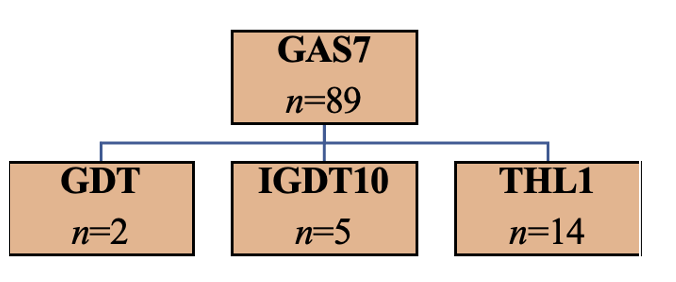 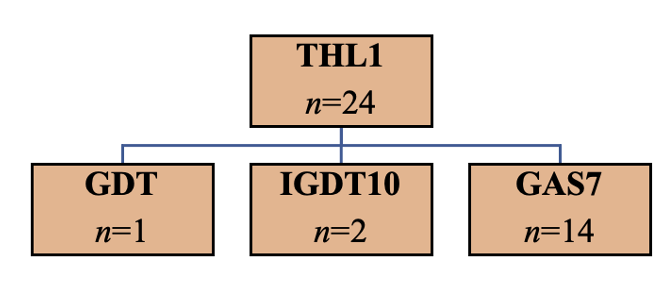 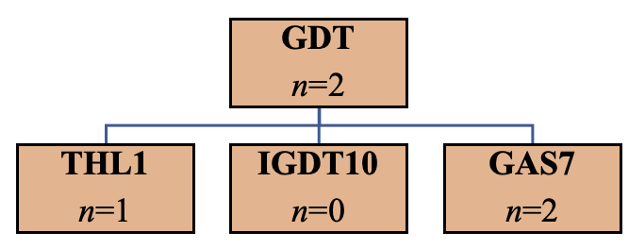 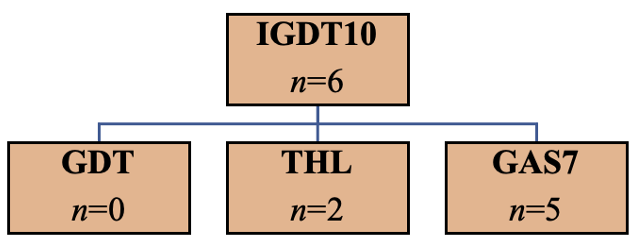 Figure A. The groups identified by each of the four instruments in the pilot.For H3, the data provided us with estimates for mental and physical health differences. The respondents filled out GPH-2 and GMH-2 scales (Hays et al. 2017), which have been localized and tested by the collaboration of the National Institute for Health and Welfare and PROMIS Health Organization (THL 2021). Because the Finnish translation does not have published validation studies yet, we tested their internal consistencies (existing Stata code https://www.stata.com/manuals13/mvalpha.pdf). The coefficient alpha for GMH-2 was good (0.78) and for GPH-2 slightly below (0.66). Spearman-Brown produced the same results. Due to the instruments having only two items, and the translations having been done carefully with a professional linguist, we considered the instruments valid for use in this study.The sample size allowed us to compare the GAS7 group (n=89) mental and physical health with the general population. In terms of both mental and physical health, the general population had slightly higher mean values than the individuals identified by GAS7 (see reference values in the Methods section). A one-way analysis of variance (existing State code https://www.stata.com/manuals13/mvalpha.pdf) test showed that there was a statistically significant difference between both physical health [F(1, 998)=4.66, p<0.05, Cohen’s d=0.23 (95% CI .14, .33)] and mental health [F(1,998)=8.53, p<0.01, Cohen’s d=0.32 (95% CI .22, .41)]. We use these pilot data to specify outcome expectations for our hypotheses in the analysis plan section. Materials are available here: https://osf.io/6fqm5/  The final survey will also  (WAI short version), which we will use exploratively. The results will not be reported in this registered report.ReferencesFornell, C., & Larcker, D. F. (1981). Evaluating structural equation models with unobservable variables and measurement error. Journal of Marketing Research, 18(1), 39–50. https://doi.org/10.2307/3151312.Hays, R. D., Schalet, B. D., Spritzer, K. L., & Cella, D. (2017). Two-item PROMIS® global physical and mental health scales. Journal of patient-reported outcomes, 1(1), 1-5.Ilmarinen, J. (2007). The work ability index (WAI). Occupational medicine, 57(2), 160-160.Männikkö, N., Billieux, J., & Kääriäinen, M. (2015). Problematic digital gaming behavior and its relation to the psychological, social and physical health of Finnish adolescents and young adults. Journal of behavioral addictions, 4(4), 281-288.Männikkö, N., Ruotsalainen, H., Tolvanen, A., & Kääriäinen, M. (2019). Psychometric properties of the Internet Gaming Disorder Test (IGDT‐10) and problematic gaming behavior among Finnish vocational school students. Scandinavian journal of psychology, 60(3), 252-260.THL (2021) National PROMIS Centre. Finnish Institute for Health and Welfare. https://thl.fi/fi/web/toimintakyky/toimintakyvyn-arviointi/kansallinen-promis-keskus Tilvis, R., Pitkälä, K., Jolkkonen, J., & Strandberg, T. (2000). Feelings of loneliness and 10-year cognitive decline in the aged population. Lancet, 356, 77-78.Appendix 2RQ: How do screening instruments that derive from different ontological understandings differ in identifying groups?RQ-A: How do screening instruments that derive from separate ontological understandings differ in their prevalence rates?RQ-B: How do screening instruments that derive from separate ontological understandings differ in who they identify? RQ-C: How do screening instruments that derive from separate ontological understandings differ in the health of their identified groups?H1:  We expect the ICD-11 and DSM-5 based “gaming disorder” prevalence rates to be lower than the DSM-IV and elf-assessment based prevalence rates.H1a: We expect the ICD-11 based “gaming disorder” prevalence rate to be lower than the DSM-IV based prevalence rate.H1b: We expect the ICD-11 based “gaming disorder” prevalence rate to be lower than the elf-assessment based prevalence rate.H1c: We expect the DSM-5 based “gaming disorder” prevalence rate to be lower than the DSM-IV based prevalence rate.H1d: We expect the DSM-5 based “gaming disorder” prevalence rate to be lower than the elf-assessment based prevalence rate.H2: We expect ICD-11, DSM-5, DSM-IV, based “gaming disorders” to overlap. Those who meet the ICD-11 criteria also meet the DSM-5 criteria, and both above additionally meet the DSM-IV criteria.H2a: Those who meet the ICD-11 criteria also meet the DSM-5 criteria.H2b: Those who meet the ICD-11 and DSM-5 criteria also meet the DSM-IV criteria.H3: We expect those with DSM-IV and elf-assessment based “gaming disorders” to have (equally) lower health in comparison to the general population.H3a: We expect those with DSM-IV based “gaming disorder” to have lower mental or physical health in comparison to the general population.H3b: We expect those who elf-assess hav gaming problems to have lower mental or physical health in comparison to the general population.H3c: We expect the mental and physical health of those with DSM-IV and elf-assessment based “gaming disorders” to be . ONTOLOGICAL BASISICD-11gaming disorderDSM-5internet gaming disorderDSM-IVpathological gambling Self-assessedinstrumentGDTIGDT10GAS7THL1prevalence0.2 %, n=295% CI (0.05–0.79)0.6 %, n=695% CI (0.24–1.33)8.9 %, n=8995% CI (7.28–10.83)%, n=2495% CI (1.61–3.56)RQHSampling AnalysisRationaleInterpretationTheoryA1a1b1c1dNationally representative N=8000, which corresponds with the precision required to assess prevalence for 0.2 (n=7668). This prevalence is the lowest one found in our pilot (for GDT). We calculate prevalence rates and 95% confidence intervals with recommended cutoffs for the screening instruments. We apply the method described by Dienes: “If the CI lies mainly in the H0 interval and the remaining minority only in the grey interval, one could accept H0; similarly, if the CI lies mainly in the H1 interval and the remaining minority only in the grey interval, accept H1; otherwise more data are needed” (2021, p. 9).All instruments have a different ontological basis. Significant differences between prevalence rate proportions would be some evidence for these ontological bases representing different constructs. No difference would be evidence for these ontological bases representing the same construct.In each hypotheses, we set the H0 interval to the lower bound of the smallest obtained prevalence rate and the H1 interval to x2 of its upper bound. If the confidence intervals of the differences between compared prevalence rates fall mainly to the H1 area, we consider H1a–d corroborated. Null will be corroborated by the confidence intervals falling mainly to the H0 area. If the confidence interval falls mainly in the grey area between, none of the hypotheses are corroborated.H1 would support the position that the DSM-IV and/or elf-assessment based “gaming disorder” constructs are different from those of ICD-11 and/or DSM-5, prevalence-wise. H0 would support the similarity of the constructs, respectively. Both types of evidence would be theoretically meaningful. B2aN/AWe test P(|)≈1 and P(+GDT|)≈1. To control Type 2 error, we allow variation by the lower bound of the binomial probability 50% confidence interval for the conditional probability P=1 (at n=16/16; 0.917, 1). For possible null testing, we set the binomial probability confidence interval at 95% for the conditional probability P=1 (n=16/16; 0.794, 1). All instruments have a different ontological basis, but previous literature has shown 100% of those who meet ICD-11 based criteria to also meet DSM-5 criteria. We thus expect the group to also meet the cutoff. To control Type 2 error, we allow variation based on the 50% confidence interval of P=1 (at n=16/16; 0.917, 1).If the obtained sample of identified participants meets P(|)>0.917, we consider H2a corroborated and this as evidence for the ICD-11 and DSM-5 based constructs to be similar .  If the obtained sample of GDT-identified participants meets P(|)<0.794,we consider this as evidence for the ICD-11 and DSM-5 based constructs to be different .If both H2a and H2b are corroborated, this would be evidence for all ICD-11, DSM-5, and DSM-IV based constructs to . If H2a H2b are not corroborated, this will be evidence for construct differences (three possible differences: ICD-11 vs DSM-5, ICD-11 vs DSM-IV, DSM-5 vs DSM-IV). Similarities support the singular “gaming disorder” construct and differences support the multiplicity thereof.B2bN/AWe test P(|)≈1 and P(+GDT|)≈1. To control Type 2 error, we allow variation by the lower bound of the binomial probability 50% confidence interval for the conditional probability P=1 (at n=16/16; 0.917, 1). For possible null testing, we set the binomial probability confidence interval at 95% for the conditional probability P=1 (n=16/16; 0.794, 1). Our pilot indicates both ICD-11 and DSM-5 based groups to also meet DSM-IV criteria. We thus expect the and groups to also belong to the group (in the same way as above). [Same as above, with GDT, IGDT10, GAS7]If both H2a and H2b are corroborated, this would be evidence for all ICD-11, DSM-5, and DSM-IV based constructs to . If H2a H2b are not corroborated, this will be evidence for construct differences (three possible differences: ICD-11 vs DSM-5, ICD-11 vs DSM-IV, DSM-5 vs DSM-IV). Similarities support the singular “gaming disorder” construct and differences support the multiplicity thereof.C3aThe sample size is based on a power analysis for the Welch t-test (one-sided). We expect that the size of the effect between the group and the rest of the sample will be approximately d=0.22–0.41 with GPH-2 and GMH-2. For the desired power level of 0.9, alpha set to 0.0125, and the expected sizes of the group (n=712 / 8.9%) and group (n=192 / 2.4%) when the target sample size is N=8000, we have power to reliably detect d=0.138 and d=0.257, respectively. Although the latter does not meet our lowest effect size of interest (d=0.22), we have reason to believe that our prevalence rates will be higher. If the group will be smaller than the one needed to detect the observed effect, we will not make inferences in H3b unless the upper bound of the effect’s confidence interval does not exceeds our smallest effect size of interest (which would support uninteresting effect).We compare the means of mental and physical health, measured by GPH-2 and GMH-2, between the group and the rest of the sample (two-tailed ANOVA). This is repeated with . We carry out the Welch t-test twice with a corresponding alpha level 0.0125 (multiple comparison correction). In case of nonsignificant results, we continue with equivalence testing. e expect the group to have lower general mental health than the remaining sample. Previous evidence and our pilot indicate the same for physical health, and we expect this, too. If either the mental or physical health of the groups are significantly (d≥0.22 at alpha 0.0125) lower than those of the rest of the sample, we consider H3a corroborated. A nonsignificant or below d=0.22 effect will not corroborate the H3a If corroborated, we consider that as evidence for the THL1 (self-assessed) or GAS7 (DSM-IV pathological gambling based) groups to have lowered mental and/or physical health (no causal interpretations). This would support the two instruments to measure one or more constructs, which are distinct health-wise in relation to the general population. Equivalence, in turn, would support equal health levels between those with “gaming disorder” in the two respective ontological domains and the general population. C3bThe sample size is based on a power analysis for the Welch t-test (one-sided). We expect that the size of the effect between the group and the rest of the sample will be approximately d=0.22–0.41 with GPH-2 and GMH-2. For the desired power level of 0.9, alpha set to 0.0125, and the expected sizes of the group (n=712 / 8.9%) and group (n=192 / 2.4%) when the target sample size is N=8000, we have power to reliably detect d=0.138 and d=0.257, respectively. Although the latter does not meet our lowest effect size of interest (d=0.22), we have reason to believe that our prevalence rates will be higher. If the group will be smaller than the one needed to detect the observed effect, we will not make inferences in H3b unless the upper bound of the effect’s confidence interval does not exceeds our smallest effect size of interest (which would support uninteresting effect).We compare the means of mental and physical health, measured by GPH-2 and GMH-2, between the group and the rest of the sample (two-tailed ANOVA). This is repeated with . We carry out the Welch t-test twice with a corresponding alpha level 0.0125 (multiple comparison correction). In case of nonsignificant results, we continue with equivalence testing. [Same as above  THL1]Same as above with THL1]If corroborated, we consider that as evidence for the THL1 (self-assessed) or GAS7 (DSM-IV pathological gambling based) groups to have lowered mental and/or physical health (no causal interpretations). This would support the two instruments to measure one or more constructs, which are distinct health-wise in relation to the general population. Equivalence, in turn, would support equal health levels between those with “gaming disorder” in the two respective ontological domains and the general population. C3cN/AWe use the TOSTER::TOSTone.raw() function from the TOSTER package. First, we will compute raw means (mdiff1, mdiff2) and standard deviations (sddiff1, sddiff2) for both effects (differences between groups based on the GAS7 and THL1 classification). In TOSTER::TOSTone.raw() function m = 0, sd = (sddiff1, sddiff2)/2 and mu = mdiff1  mdiff2. Lower and upper equivalence bound will be +- 0.2 sd. If we do not find equivalence, we move to test significance both ways. e test significance between the health levels of the two groups and consider d≥0.22 (at alpha 0.05) evidence for difference.Corroborated H would weakly support self-assessed “gaming disorder” and DSM-IV based “gaming disorder” to represent the same or similar construct health-wise. If we find a difference, this would some evidence for the multiplicity regarding the two constructs health-wise.